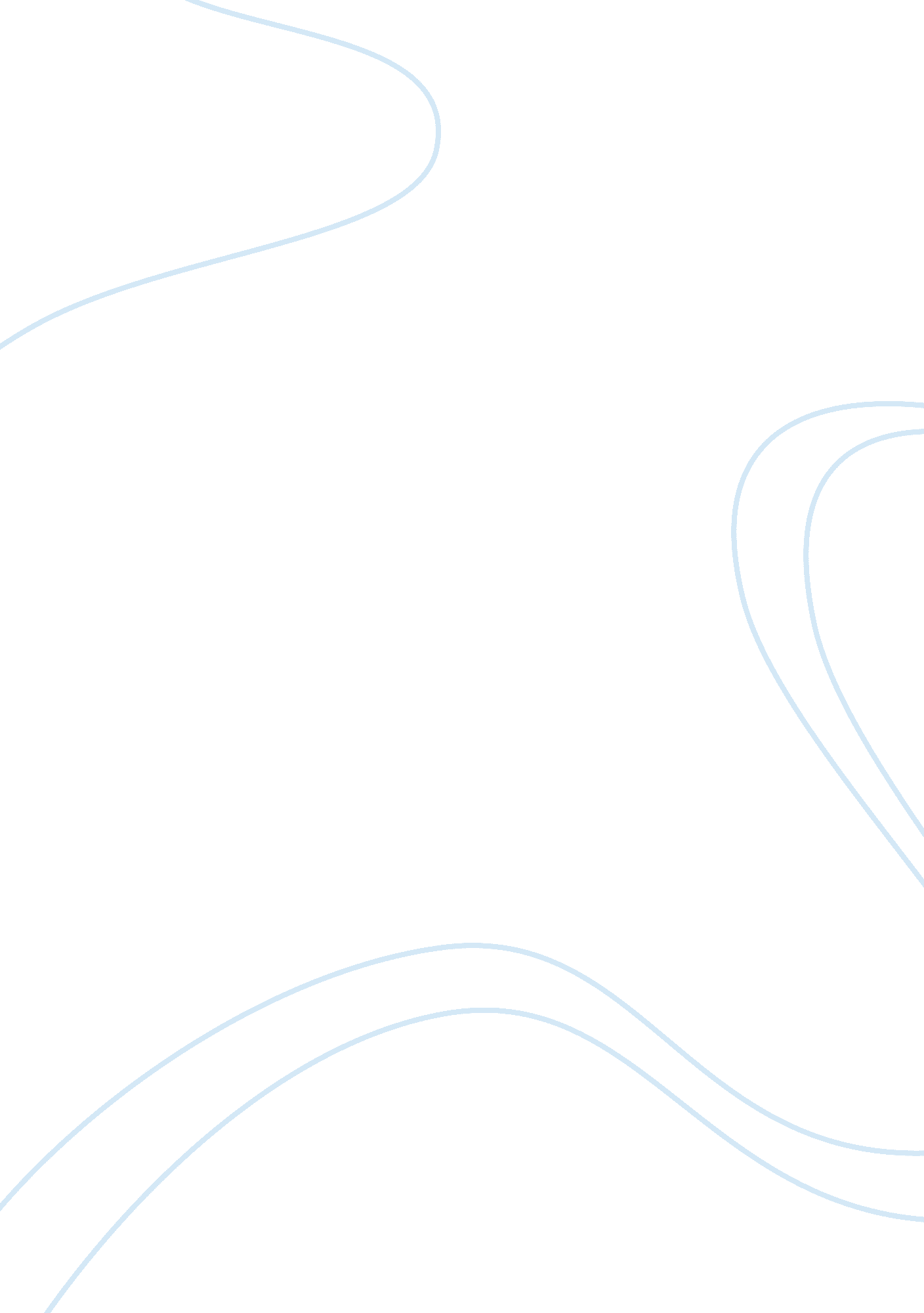 Healthcare policy unitSociology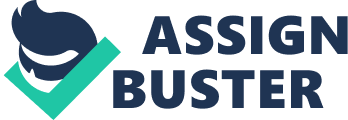 World Health Organization identifies the need to prioritize opportunities, or policies, and the need to solve the scarcity problem of resources through the identification of sources, and efficient application of resources as some of the reasons why economics is important to policymakers in the health care sector. This is because every situation has alternative applicable policies and resources for implementing such policies are always scarce and needed for application in other scopes. Consequently, there is a need for economic competence in order to identify policy, with the highest level of utility, for implementation. Economics’ knowledge is further important to a health care policymaker because it facilitates identification of resources and efficient application of such resources in the implementation of an identified policy (World Health Organization, 2006). 
An understanding of economics is therefore important to a health care policymaker because it facilitates identification of policies with the highest utility level and ensures effective resource planning for policy implementation. 
Reference 
World Health Organization. (2006). Health economics. World Health Organization. Retrieved from: http://www. searo. who. int/en/Section980/Section1162/Section1167/Section1171_4819. htm 